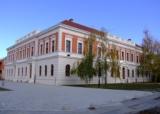 REPUBLIKA HRVATSKAOSJEČKO-BARANJSKA ŽUPANIJAOSNOVNA ŠKOLA JAGODE TRUHELKECRKVENA 2331000 OSIJEKOsijek, 30. listopada   2015.P O Z I V								ČLANOVIMA ŠKOLSKOG ODBORA	Sazivam 30. sjednicu Školskog odbora  koja će se održati   u  UTORAK, 3. studenoga 2015.  u 13:00 sati u uredu ravnatelja u OŠ Jagode Truhelke, Osijek.	Za sjednicu predlažem sljedeći:D n e v n i   r e d:1. Usvajanje zapisnika s prethodne  sjednice Školskog odbora 2. Prethodna suglasnost na odluku ravnatelja o zasnivanju radnog odnosa prema raspisanom javnom natječaju za radna mjesta :	2.1. Učitelj fizike i tehničke kulture, određeno	2.2. Učitelj tjelesno-zdravstvene kulture, određeno	2.3. Učitelj u produženom boravku, 2 izvršitelja određeno3. Prethodna suglasnost na odluku ravnatelja o proširenju radnog vremena – do punog radnog vremena za radno mjesto spremačica, neodređeno radno vrijeme4. Prethodna suglasnost na odluku ravnatelja o zasnivanju radnog odnosa za radno mjesto spremačica na određeno vrijeme, do zasnivanja radnog odnosa na temelju natječaja ali ne dulje od 60 dana 5. R a z n o     Srdačan pozdrav!						 PREDSJEDNICA ŠKOLSKOG ODBORA						           Danijela Zorinić, prof.  